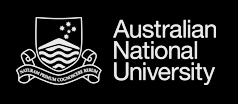 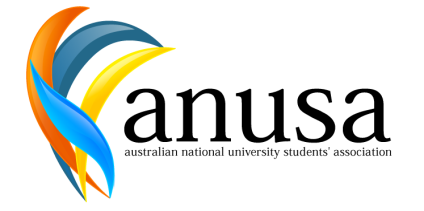 MINUTES - COLLEGE REPRESENTATIVE COUNCIL 6 2012Wednesday 26th September 20126pm, ANUSA Boardroom ExecutiveDallas Proctor – President of the AssociationAlice McAvoy- Vice President of the AssociationTara Mulholland- General SecretaryTom Barrington-Smith – Education Officer of the AssociationFaculty RepresentativesJunyan TanMaea MuhreAli FrenchSascha SilbersteinJustin SteeleTom BrazierYasmin MasriWill GortGeneral RepresentativesAmanda- Joyce NeilsonBen McMullinHarry WallSamantha Teong Alex ClarkOrdinary MembersShan Verne-LiewGalvin ChiaTasman VaughanVincci LeeNick HortonItem 1: Meeting Opens and ApologiesMeeting Opens at 6:08pmI would like to show my respect and acknowledge the traditional custodians of this land, of elders past and present, on which this event takes place.I have received apologies from: Vaibhav Sagar, Thomas Nock, Roseanna Bricknell, Lillian Ward and Jack HobbsMotion: That we suspend standing orders to allow Professor Marnie Hughes-Warrington to speakMoved: Alice McAvoySeconded: Dallas ProctorMotion Passed

Marnie Hughes-Warrington addresses CRC Tara Mulholland: I’d like to welcome Professor Marnie Hughes-Warrington back to ANUSA. Marnie is the deputy Vice-Chancellor Academic and will be speaking to us about teaching and learning and the ANU student experience. 
Applications have closed from PVC Student experience, from volunteering to how we get the most from the residences etc. see how we go next week. I think it’s hugely important, as ANU is shaping up to be unusual, 50% of enrolment is from outside the ACT, 5000 students on campus. Belong to the university beyond what they are involved inUpdate on SELT it has been fantastic, the NTEU have not come to me as to why student evaluation is valid. Required by law under TEQSA to have student consultation. Particularly good conversations with law. Identify topics and meet up to see which courses need more focusAcademic board, 97 page TEQSA reregistration application. We are one of the first universities to do it, there are 6 applying for reregistration. I have had a team of 5 people working on that, we identified some gaps, course work admissions committee. Credit transfer, been working on. I had no idea students had to apply to transfer credit, proposal is that we stop doing that. SSAF season again, I would like to have a conversation about two or three high level things that could make a difference for students. We’re also interested if you want to do some multi-year projects. Some of the things are mobility, apply for computers or laptops for low income backgrounds, can include capital investment, Have a few more meetings and then go to a contract again. Negotiating with Marnie this year. QuestionsGalvin Chia: Thanks for your time, specify how specifically might the Chancelry like to develop the concept of student community?Marnie Hughes-Warrington: We will proceed to a student experience plan- build on the success of Griffin, proposing another virtual college, virtual students affiliated with Fenner next year.Graduation statement, certificate, transcript and the grad statement which has a section called special achievements,. If students were to participate in the community we will see a way of putting that on their transcript. 40% double degree, new vertical degrees, 2014, flexible double degrees. If you are a double degree student, who do you get help from, who do you take your forms to. Could we begin to see integrating services so that you can go to one place to figure out how to help you. Alice McAvoy: Transient time without a PVC, will there be a set number of years?Paul Compton will start as DVC acting, two registrar’s, mark and laura. Talking about student life cycle, Paul will work 3 days a year until the new PVC turns up. 5 year contract.  In the meantime we can help Paul, engineering. Paul will join for the rest of the meetings. Tom Barrington-Smith: How do you see the future of SEEF?Does it overlap, do you want the guidelines to change, there is a lot of administration around grants, if it did continue we would look to  a simplified application systemWe are kind of against it, because we have a grants committee with the Union, PARSA, Marnie Hughes-Warrington: Coursework admissions committee: English standards and standards of entry. College committees. Standing Orders ResumedItem 2: Minutes from the Previous Meeting including Matters ArisingNo QuestionsMOTION: That the minutes from CRC5 be acceptedMoved: Tara MulhollandSeconded: Justin SteeleMotion Passed
Item 3: Executive Reports and Matters Arising3.1 President’s report (D. Proctor) [Reference A]Faculty rep emails, it’s going to be the third one. You’ll log in with uni id and passwords. They’re going to be the college codes: COL & CASS etc.  except for scienceCurrent exec is keen for the faculty guides to happenQuestionsBen McMullin: How far along are the considerations for the new staff member?Dallas Proctor: I only put one there, could brief us on committees, research officer cant tell the college reps, this is dependant on SSAF runningAli French: when will the new emails be working?Dallas Proctor: New emails should be up by the end of next week and there will be a new redirect. Alice McAvoy: Online educationVC delivered a presentation, lots of other universities are signing up to online providers and ANU wants to set up ANU online, limited pull geographically, if it can outsource information on the internet if you can get it onlineJustin Steele: Video recording?Dallas Proctor: internal infrastructure is not good enough, the internal network is the key problemTom Barrington-Smith: they have an itunes ANU account, on top of that they have an education youtube account.Galvin Chia: Research framework that they want to adopt?Dallas Proctor: For academics when preparing assessment, rate assessment against this table. The idea of research to permeate all levels of assessmentGalvin Chia: Will that affect the number of courses on offer? They might not hit KPIsI haven’t thought about that- send me an emailYasmin Masri: They are treating courses in visual arts/music in the same way, they are less tangible. Tasman Vaughan: Any talk of having courses completely online? It’s something that we need to keep an eye onDallas Proctor: Sanskrit, online students are more engaged than online students. Lecturer on a computer from 7-midnight, the resources and the interaction are online.Dallas Proctor: They said that huge lecture won’t be around in a few years and there will be more lecturers. Tasman Vaughan: Tutorials, we have a unique position at ANU with access to our lecturers.Shan Verne Liew: Melbourne wants to move to online lectures and better tutorials Ben McMullin: Why is the University Council concerned?Dallas Proctor: Council is concerned that the VC is going to slow, council viewed it as 2-3 year transition he viewed it as 5-10.Yasmin Masri: The intention is that you would be able to choose online or offline degree.MOTION: That the President’s Report be accepted.
Moved: Yasmin Masri
Seconded: Tom Brazier
Motion passed3.2 Vice President’s report (A. McAvoy) [Reference B]Double degree flexibility got side tracked, they have a working group, working with Richard Baker on a submission. Turn it in, plagiarism software, integrated into wattle, turn it in searches its database and then gives you a score. We talked to the NUS about issues around turn it inIntellectual copyright issuesStudents from China concerned that the work could be searched forIf you’re all using the same texts it’s going to go upEnsure all lecturers know how to read report accurately, the penalties are high especially for law studentsFirst years will be able to resubmit, clear appeals policyCode of learning and teaching is currently under review, watching it with caution.QuestionsTasman Vaughan: Is it worth writing a code ourselves about what we’d want to include in guideline about plagiarism and turn it in? Alice McAvoy: Not the whole thing but the stuff that is relevant to us, if we can add what we think its good teaching we’ll strike a good balanceHarry Wall: Quotas- above 40%, How would they rule it?Alice McAvoy: A strict application is not favourable and Marnie knows that Nick Horton: how is it different to the different to currentlyAlice McAvoy: Currently there is no standardMOTION: That the Vice President’s Report be accepted.
Moved: Harry Wall
Seconded: Dallas Proctor
Motion passed3.3 Education Officer’s report (T. Barrington-Smith) [Reference C]New Housing policyPolitics in the Pub debate on October 10th Substantial bar tabScorecard is plodding along, UCSA is back on boardSafety on Campus launch, SERCNext ed com is next Wednesday at 4pm in the Board RoomQuestions Alex Clark: Current state of youth allowance changes?Tom Barrington-Smith: I don’t think it’s going to move backwards, there might be some changes, amount you can work has been increased.Alex Clark: Any change to the age of independence?Tasman Vaughan: I’d be surprised if they moved it down from 22.Galvin Chia: Have we paid NUS?Dallas Proctor: I submitted a fee waiver, they haven’t got back to use. If that’s the way the way it is thenGalvin Chia: On aggregate how effective do you think the NUS campaigns have been?Dallas Proctor: Adequate, innovate campaigns, not overly effective, not value for money if you pay the full affiliation feeTasman Vaughan: Would there be a backlash if we didn’t pay the fees?Dallas Proctor: It would be nothing, they have no legs to stand on after what happened. ANU is a really small university compared to the othersSascha Silberstein: will that affect NUS delegates?Dallas Proctor: It shouldn’t MOTION: That the Education Officer’s Report be accepted.
Moved: Tom Brazier
Seconded: Justin Steele
Motion passedItem 4: College Representative Reports4.1 College of Arts and Social Sciences [Reference D]Restructure, getting rid of Social inquiry, they’re going to regroup them. Making vulnerable courses more sustainable because we are in this transition period. Working out how to be in the consultation is really important. Wondering if anyone studied literature or languages and was interested in restructuring. Moving English into languages and literature. Initially they weren’t QuestionsHarry Wall: What about really complicated degrees, like Asian Art History? Yasmin Masri: That is really confusing run as it is run in CAP and CASS.MOTION: That the College of Arts and Social Sciences Report be accepted.
Moved: Maea Buhre
Seconded: Tom Barrington-Smith
Motion passed4.2 College of Asia and the Pacific [Reference E]Met with next years faculty repsPlanning a year in Asia informal eventNo education committee mQuestions Alex Clark: could you follow up reform to the security major, students in double degrees would have no majorJustin: We can do that.Harry Wall: can you follow up honours & diploma stuff with the year in Asia?Justin Steele: it’s ending you can’t fetermine the quality of the overseas education, too hard for TEQSA, year in asia is still going to happen, college still sees it as an important part of the college/ Nick Horton: Security studies year in asia, more and more courses offered in Asia, could you investigate the opportunities to study in other countries. Tasman Vaughan: HECS or not?Justin Steele: I don’t imagine that would changeNick Horton: Certain people studying that do more than one language, half/half split. For a student doing Korean and ChineseJustin Steele: It hasn’t been talked about, main concern would be whether they would get quality in both. Alex Clark: you can do two exchangesMOTION: That the College of Asia and the Pacific Report be accepted.
Moved: Harry Wall
Seconded: Tom Barrington-Smith
Motion passed4.3 College of Business and Economics [Reference F]First education committee in a while, they have decided to introduce more courses instead of taking any out. Actuarial studies has been fixed up so it looks like what it is not a statistics degreeDouble degrees: Commerce degree combined with a finance degree (but they’re pretty much the same degree)One of the academics said they were going to have exams during break but Matt and I said no thanks but Economics students societiesQuestions Dallas: Why do you think there are so many degrees that are the same?William Gort: In finance you can focus on quantative finance which you can do at a commerce . Commerce is so broad combining anything with it is annoying for CBE. MOTION: That the College of Business and Economics Report be accepted.
Moved: Alice McAvoy 
Seconded: Justin Steele
Motion passed4.4 College of Engineering and Computer Science [Reference G]Engineering portal is in the Wattle archive but wattle support says its in progress but there are more Discussing CECS 1st year campProposal to give healthy study snacks to student in week 12, There’s very little chance to meet the fac reps. Toying to set up a websiteIssues about changing the engineering degree, direction that it’s moving is goodAdministration is supportive of a first year camp for either the whole first year or targeted groups, meet up with the new reps about that. Need to submit the report by the end of SeptemberQuestionsTasman Vaughan: How much money do you think they’re going to give us?  Junyan Tan: This year they are supporting PAL but if we think first year camp is better they can move funding around. Tasman Vaughan: What target groups are they trying to get at?Junyan Tan: I don’t think he has a preference. Ideally it would be  for all studentsDallas Proctor: Is it not problematic spending all students money on all groups.Junyan Tan: We could have a camp on campus. MOTION: That the College of Engineering and Computer Science Report be accepted.
Moved: Alex Clark
Seconded: Amanda Joyce-Neilson
Motion passed4.5 College of Law [Reference H]Nothing has really happened yet. We have met with the new reps over facebook, we’ll meet up with them soonStaff/student forum – all law students should comeWe met with Wayne Morgan- concerns about the graduation date and the pressure that places on staffWe often have our big exams on the first two days. Wayne discussed the 12 week semester stuff, he encouraged us to raise whether it’s worth having later graduation dates over the pressure that it places on staff and studentsSpecial consideration, we’ve had queries from students about- very discretionary- it’s in the handbook, we might have Questions Alice McAvoy: People’s whose parents have died and the lecturers have refused without a death certificate. I think specifically in those instances what documentation suffices, students are often really distressed. Ali French: Main point, ultimately you can’t do a marking grid, it will always be up to the discretion but the re is scope to make some guidelines. Tasman Vaughan: I’ve heard a lot of law students complain about exams being so close together and it seems to happen in courses that people won’t be graduating from. Ali French: It’s not so much that you’ll be graduating but because of this requirement, it requires staff to get there marking done. It could have been worth working on (especially when students are following the set structure). Normally you would take a day. William Gort: It also happens in CBE, I’ve also been the tutor and had to mark a lot of papers in a short amount of timeAli French: Colleges and timetable, set structure, could you encourage the school to have a set structure- they couldn’t base that off exam timetable Sascha SIlberstein: Graduation date: they always use the argument that international students are staying around but college contracts end 2-3 weeks before.MOTION: That the College of Law Report be accepted
Moved: Alex Clark
Seconded: Maea Buhre 
Motion passed4.6 College of Science [Reference I]First science ball ever- it was really good For faculty caps we’ll be good to get the same if not more to the campCareers night- sue our budget at that, bio and physics assessment, some assessmentUniversity committee, reduce the times of Melville Hall Science planning dayNo QuestionsMOTION: That the College of Engineering and Computer Science Report be accepted.
Moved: Justin Steele
Seconded: Harry Wall
Motion passedItem 6: Other BusinessBreast Cancer Lunch – Amanda Joyce-NeilsonI talked to Alice about running a breast cancer fundraiser and we’ve made it a brunch and then busking and live music. If any of you know any speakers or survivors that would be amazing, if you want.

Item 7: Date of Next Meeting and CloseThe next meeting of the College Representative Council is scheduled to be held on Wednesday the 10th of October at 5:00pm in the ANUSA Board Room. 
Meeting Closed 7:33pm
Reference APRESIDENT’S REPORTDallas ProctorNot too much has been happening in the area of internal education since the last CRC meeting, however there are several important things to note:First Year GuidesCarl Reineke has officially withdrawn his involvement in the project. We are working with Aleks and Tas to look at alternative ways to develop these guides, as we think it’s important to get the ‘DL’ on courses before you start.We’ve found counter course guides from the 1980s in the office, which are really comprehensive and perhaps even now could be a good starting point.Online EducationThe VC delivered an interesting presentation in ANU Council on Friday on the subject of online education. It seems the University is 100% committed to moving more online, which is great considering the perpetually arising issue of lecture recording that this will hopefully address.Fac Rep Email AddressesAfter resolving issues with DOI, I’ve been asked to consider our email address format. As it stands, we have facrep.[college]@anu.edu.au or anusa.[college]@anu.edu.au , both of which are aliases that need to be changed from year to year.Options:·         [college]@anusa.com.au – Easiest to set up, access from Gmail. Pass on the password from year to year.·         Anusa.[college]@anu.edu.au – Will take a while to set up, access from Outlook browser client. Change linked uni IDs from year to year.·         sa.[college]@anu.edu.au – “ “New staff membersWe are considering funding for a research officer, who would be responsible for assisting ANUSA in understanding all the issues that arise. This would include keeping tabs on all the committees to be able to brief ANUSA reps before each meeting on the history of issues etc.They would also write press releases etc.Reference BVICE PRESIDENT’S REPORTAlice McAvoyDouble Degree FlexibilityThe university has established a committee to re-evaluate how double degrees work. The usual politics still seems to exist with CAP being for increased double degree flexibility, and CASS against it. A lot of the politics seems to come down the money going to another college (as that is one less subject in their college that is done) as well as some logistical difficulties. I wasn’t able to attend the working group this week but we will be sending through a submission and will be liaising with Richard Baker on this project. There will also be another meeting in a fortnight. At present, we are arguing that students should be able to do 4 subjects from any of the colleges within the current structure. If any college rep is interested in attending the working group please let me know – at this stage it appears to be very preliminary.Turn It In – Plagiarism SoftwareThe university is looking in to introducing Turn It In to all courses – it will be fully integrated into Wattle. We have been doing research around this topic. We met with Donherra Walmsley (President of National Union of Students) and discussed it with her.The issues which have arisen so far include:Intellectual copyright issues (Seems to be mainly a problem for the US)Students from China being concerned that their work could be searched for by external authorities.Students who write things for subjects like English, where a lot of the quotes will be coming up extremely frequentlySome suggestions that are going to be made include:Ensuring teachers are properly trained in reading the results of Turn It InClarity of policy around the software, and a clear appeals policyEnsuring students are able to submit drafts (which appears to be what the university is proposing – with first years getting particular guidance).Code of Learning and TeachingThis is an informal practice document.This is currently under review as at present it is not particularly efficient and needs a bit of an overhaul. We will be monitoring this closely as several valuable policies were included in there (e.g. lecture recordings).Reference CEDUCATION OFFICER’S REPORTThomas Barrington-SmithEducation CommitteeHousing Campaign:  A new housing campaign from NUS has come online and we will be looking to integrate this with our current efforts regarding housing on campus. The campaign is called "Student's shouldn't have to choose" and highlights that many students are having to choose between adequate housing and other vital services such as medical care, food, textbooks etc.Politics in the Pub:  Organising a politics in the pub style debate between the main parties for the upcoming ACT Election.  10th October from 6pm onwards in the ANU Pub. At the moment the confirmed candidates are all ANU Alumni, adding an extra dimension to the debate.Election Scorecard:  Almost done, all the meeting have happened and I am just waiting on one or two follow up emails.  Hopefully I'll have a draft ready to go by next week. UCSA is back on board, CITSA is definitely on board and Signadou are hopeless at replying but wait and see I guess.Safety on Campus launch:  Currently coordinating with politicians to get a big name along for the launch. Will keep everyone posted.  Aiming for Universal Lunch Hour October 11th atm.Next Education Committee:  Wednesday the 26th Sept ANUSA Boardroom 4pm.Reference DCOLLEGE OF ARTS AND SOCIAL SCIENCES REPORTYasmin Masri & Jack HobbsArts Night:A massive thank you to Phoebe and the rest of the exec in making the ANUSA Arts Night / End of Term Party such a success.School of Cultural Inquiry Restructures:Have attached the discussion paper as an appendix:Briefly the plans include:To amalgamate the Literature and Classics & Ancient History programs of the School of Cultural Inquiry with the School of Language Studies to create a new School of Languages and Literature;To combine the Art History and Curatorship programs from the School of Cultural Inquiry with Art Theory in the School of Art to create a Program of Art History and Art Theory within the School of Art;To consider a re-structure of the School of Art, including the craft-based workshops with one Head of Craft and the consolidation of other areas;To create cross-College units in Film & Digital Media and Museum & Collections, along the same lines as Gender, Sexuality & Culture;To develop the Australian Language Institute as a hub for languages and linguistics across the University;To develop an undergraduate program in Heritage studies in the School of Archaeology and Anthropology, as a fifth program of undergraduate study along with Archaeology, Anthropology, Bioanthropology and Development Studies;To ensure that the resources of IHuG are better integrated within the educational and research programs of the other schools.To develop an RSHA or CASS Graduate SchoolWe are looking for people who study in relevant areas to be involved in the languages, literature and classics changes This was a statement we wrote about the changes:ANUSA understands that the changes to various schools, notably the closing of School of Cultural Inquiry, in the College of Arts and Social Sciences are largely a matter of consolidating resources. ANUSA is committed being active within this period of restructure to lobby for the best outcomes for students studying in these areas. ANUSA is generally in favor of these restructures as the consolidation will reduce financial strain within the College, and thus protect smaller, more specific courses which would otherwise be at risk of being cut. This can particularly be seen within the School of Art.Any changes agreed through the consultation process will not occur until 2014.Review of Arabic and Islamic departmentThis is set planned to happen over the last part of the year.Handover:We met with Ruohan and Casey to have a handover during the break. We wish them the best of luck in 2013!Reference ECOLLEGE OF ASIA AND THE PACIFIC REPORTJustin Steele and Maea Lenei BuhreYear in Asia CAP conducted an official program review of the Year in Asia in late July, which we attended and gave submissions to based on our discussions with a range of students who had completed the Years in Indonesia, Japan and China. The College released their report on the program at the 5th CAP Education Committee meeting on 13 August, and it contained 26 suggestions for improvements to the program. Many of these suggestions reflect out comments at the review session. More importantly, the Graduate Diploma in Asia-Pacific Studies that students currently receive upon completion of the program will be discontinued from Semester 1, 2014 due to lack of control ANU has over the education students receive abroad. We are working together with CAP to see how the Year in Asia can be improved in the short-term, and also planning to hold an event for all students who have been on their Year in Asia, are set to go or are considering going. Improving language courses and establishing class representative systems Starting with Chinese, we have been suggesting improvements to language courses, in particular implementing effective class representative systems. The Department of Chinese Studies has just organised a comprehensive class representative system across their courses, with the first meeting between all teachers and class representatives occurring at the end of Week 5. We hope that these meetings will occur regularly and will continue to push for this. From what we understand, other languages already have good class rep systems in place, but we are continuing to look at where improvements can be made.ANUSA rep details now on Wattle Our contact details are now included in the right column of every CAP wattle page, which we hope will lead to more students seeking our assistance when issues arise within their courses.Handing over process We have met with next years' Asia-Pacific Faculty Representatives, Nick Horton and Ashleigh Ralph to discuss the role and their policies. Next Friday we are meeting with Andrew Walker and next years' representatives to discuss next years' CAP first year camp and other initiatives the pair are interested in pushing forward. Course Reviews We are still compiling course reviews for the CAP Fac Rep facebook page and potentially for use in a first year guide for the beginning of next year. If anyone took a course within CAP in first semester that they would like to review please let us know.End of Year EventWe are currently organising an informal event for all students who have undertaken the Year in Asia program, are about to go on their Year in Asia, or are considering the Year in Asia. Maea to report on more details at the meeting.Reference FCOLLEGE OF BUSINESS AND ECONOMICS REPORTWilliam Gort and Matthew BirtwistleCBE Education Committee ReportCBE has reformed the structure of the Actuarial studies and Statistics programs by making it more clear which subjects are designed for each degree respectively.Several new courses have been introduced in the School of Economics, Management and Marketing.There was some discussion about double degrees and the new university policy allowing any degrees to be combined. The main issue was the potential combination of a finance and commerce degree which could be made to be essentially identical.There was also discussions about the mid-semester exam timetables and a potential proposal to put exams during holiday times. This was strongly opposed by us.The proposed changes to semester dates that was met with a great deal of criticism by ANUSA and many colleges was discussed. ANUCBE was generally ambivalent but felt that more time was needed for marking.There was some allusion to potential cuts to courses in the future, however no details are forthcoming yet.ANU Economics Student SocietySeveral students have begun the formation of a new student society for economics students. The society will work with the school of economics to provide services to students dissimilar to what FinSoc, AFEC or the LSS do (for example). It's still early days at the moment but we are supporting the organisation.Foyer area of the ANUCBE buildingWe are still working on a proposal to give to F&S and the CBE about refurbishing the foyer of the CBE building to make it a nicer communal place for students. We will be meeting with stakeholders soon.Excellence in teachingWill Gort will sit on the committee that decides on CBE awards for excellence in lecturing in tutoring.Reference GENGINEERING AND COMPUTER SCIENCE REPORTVaibhav Sagar and Junyan TanInitiativesEngineering portal Wattle site portingInitial: Ask administration to port over the Engineering portal from the old (Semester 1 2012) Wattle site to the new one.  Updates: Additional request has been put to administration to include names of ANUSA CECS Faculty Representatives into Wattle site during Engineering SRC Meeting 060912.News updates from Wattle Support states that porting is in progress but as Wattle Archive is fully functional, there are no plans to accelerate progress. First year CECS camps:Refer to 1st year CECS camp meeting summary belowProposal to set up a care package booth for CECS students in Ian Ross Building during Week 12 manned by reps to provide healthy study snacks to students, to obtain feedback and let students meet new CECS ANUSA student representatives (subject to approval by Sanjay and Caroline).Items to include: Popcorn and a granola bar.Number of packages: Approximately 100 Estimated cost: $500 ($5 each)Purchase location: Costco CanberraDates: 22 – 24/09/12CECS Rep Site Preview http://juntan.wix.com/anusacecs  [Backlog] Constraints: Office and workshop space is very limited in Engineering (from SRC 060912). Ask administration for an account of possible facilities and equipment available in the engineering department for self-initiated student projects as well as if there are guidelines and forms to apply for non-coursework usage of equipment. End goal for this is to eventually have a student space with some basic equipment for prototyping or a period of supervised lab time for students to come in to work on personal projects, though with waivers to be signed etc.Engineering SRC Meeting Notes (06/09/12)Student Representatives from Year 1 – 4 brought up issues of some lecturers being lacking in lecture delivery skills and unable to provide understanding.Changes: Change from COMP1100 to COMP1730 was well received overall. Change to ENGN2226 Engineering Systems Analysis with less statistics has been well received. Incorporation of more statistics into ENGN1211 Discovering Engineering to make up for shortfall suggested.ENGN1211 Discovering Engineering is required for accreditation by Engineers Australia.For Engineering R&D students, Assoc. Prof. Paul Compston (Assoc. Director) indicated R&D components will be embedded into 1st year courses for exposure to R&D, much like HPOs for Science courses.ANU Engineering Students Association requires more storage space for equipment. Faculty will try to obtain more space.1st Year CECS Camp 2013 Meeting Notes (06/09/12)Administration (Mr Paul Melloy) is prefers the following models of 1st year campsCompulsory for all 1st year CECS students (Large camp)Compulsory for special target groups (Smaller camp)Female studentsR&D studentsInternational studentsETC.Estimated numbers: 150 Engineering and 100 ComputingBudget application cycle due at end of SeptemberPossible models:Compulsory for all 1st years, on campus, 2 days (Friday and Saturday), co-organised with ANUESA and CSSA. Can incorporate elements of Quest programSmaller group: Off campus, Cotter dam campsite. Separate camps for Engineering and Computer Science.StudyAT ANU Replacement Project (14/09/12)StudyAT ANU website is being replaced by Open Day 2013 (Mr Paul Melloy) and focus groups were organised with different faculties to identify needsJunyan attended a focus group for CECS students on 14/09/12 at Marcus Clarke ANU Exchange Level 6. Popular suggestions for improvements are: make search on StudyAT work more effectively, give easier to understand structure for browsing courses, course builder for degrees.Reference HCOLLEGE OF LAW REPORTSascha Silberstein and Ali FrenchThere hasn’t been much action in COL lately – we haven’t had any LLB or CRC committee meetings. We did meet with Wayne Morgan, the new sub-dean, to discuss current issues in the law school. Most of our discussion focused on the concerns surrounding the Graduation date, and the pressure that this places on staff and students. Wayne has encouraged us to raise this issue at the next ANUSA SRC to see what the wider student body thinks – whether it is worthWe also discussed the policies surrounding special circumstances/consideration and what experiences will qualify a student to be considered for special circumstances /consideration for both general assessment and exams. We think there is scope to conduct a review of the policies surrounding special circumstances/consideration and perhaps formulating some guidelines for lecturers to follow. Other then our discussion with Wayne there is a staff/student forum on Thursday that will look at the topics of self-supported learning and SELT reviews.  Reference ICOLLEGE OF SCIENCE REPORTTom Brazier and Roseanna BricknellUndergraduate Coursework4th JuneCurrent 3-unit third year chem courses to be combined in lab-theory couplets to form 6-unit courses. 3 unit courses will continue to run until 2014 to allow current students to fill units as required.Looking at a new Science minor “Philosophy of Science”. There already exists a “Philosophy and Science” minor under CASS, look into accepting the arts minor for Science degrees.23rd JulyCASS minor “Philosophy and Science” has two science courses added and can now be accepted as a minor for B. Sc.Discussion paper on 12 week semesters with 1 week mid-sem holiday. General reception was overwhelmingly negative. If something has to be done, most would prefer delaying graduations by a couple of months in preference to the teaching/holiday reduction by 1 week each.SELT scores, less ‘danger zone’ instances in Science. University wide - bad scores on providing feedback. Smaller science courses (by number of students enrolled) are getting higher rates of response and higher review ratings than courses with large class sizes.Reviewing courses with high fail rates and low HD rates. Comparing by individual students and how their grades match up between all subjects in their program.Education Committee6th AugustAidan’s position (Director of Science(Education)) being advertised this week, expected to be filled very soonRichard recently attended the Australian Council of Deans of Science, which launched a report of ‘what your science degree has enabled you to do’: this could be worth publishing to ANU students regarding possible careers from Science. The report is downloadable from www.acds.edu.auIt was flagged that recruitment should be focussed upon as HECS costs for science students are about to significantly increase as secondary school enrolments in science subjects are decreasing.Program reviews:Each convenor must review the program and submit a report (not for individual courses but for programs, eg Bachelor of Genetics) to demonstrate complicance with the university’s and with the Colleges of Science’s strategic objectives, including contribution to research-led education. They must also demonstrate academic merit.The ANU by 2020 plan is important in determining how each program aligns with the strategic objectives.Every single program must be reviewed in this manner in accordance with a proforma over the next three years.New academic calendar:See notes from the UGCW Committee Meeting, at which this was also discussed.Science is strongly objecting to both the 12-week semester and the reduction in the mid-semester break from 2 to 1 week.Several arguments are already formulated and Richard will be writing up a report for submission at the university Education Committee but he has also called for any additional arguments people have.The purpose of the change is ostensibly to free up time between exams and graduation for exams to be marked – argument against moving graduation back is the viability for international students to stick around for the ceremony. Primary arguments in include that the changes are particularly unviable for science courses, particularly regarding the planning of practical laboratory classes (sign-ups and administrative organisation, the paired classes that occur over two weeks, issues with rescheduling as required by public holidays in a shortened term) in addition to the reduction in the availability of intensive fieldwork as an integral part of courses.We have significantly more fieldwork components in science courses than the bigger universities which is one of the main draws of ANU to some of the people undertaking those degreesBasically the change is the equivalent of taking two courses out of a full degreeMakes the ANU education look comparatively lesser in quality The 2 week break is also important to interstate and international students Other G8 universities have overseas graduation arrangements for international students – is this something that the ANU could investigate?Will this also impact Stuvac?Science Planning Day:Responding to the ANU by 2020 document as well as a variety of other thingsStudent participation in the planning day is desirable: will we open it up to anyone who wants to come, how will this be capped, will we utilise the class representatives?Student feedback to the Science department:How can we increase communication but also the engagement of students and the way in which they understand the purpose of and uses to which the feedback is being put.Small increase in SELT responses but definitely want to increase what is going on there.